Самоклеющиеся красно-зеленые секторы для наклейки на циферблаты термометров и манометровКлингенберг, Февраль 2019WIKA предлагает соответствующий комплект цветных секторов для циферблатов с номинальным диаметром 63, 100 и 160 мм.Красные и зеленые секторы могут наклеиваться на любые места смотровых стекол различного размера, даже на уже смонтированных приборах. Благодаря этому можно легко выделить любую требуемую зону шкалы. При заказе небольшой партии приборов новый аксессуар (артикул 910.33) является экономически выгодным решением для преобразования шкалы.Благодаря использованию материалов, устойчивых к воздействию температуры и УФ-излучения, данные самоклеющиеся секторы имеют продолжительный срок хранения. Данные наклейки полупрозрачные, поэтому циферблат остается легко читаемым.Manufacturer:WIKA Alexander Wiegand SE & Co. KGAlexander-Wiegand-Straße 3063911 Klingenberg/GermanyTel. +49 9372 132-5049Fax +49 9372 132-406vertrieb@wika.comwww.wika.deWIKA фотография:Самоклеющиеся красно-зеленые секторы для наклейки на циферблаты термометров и манометров.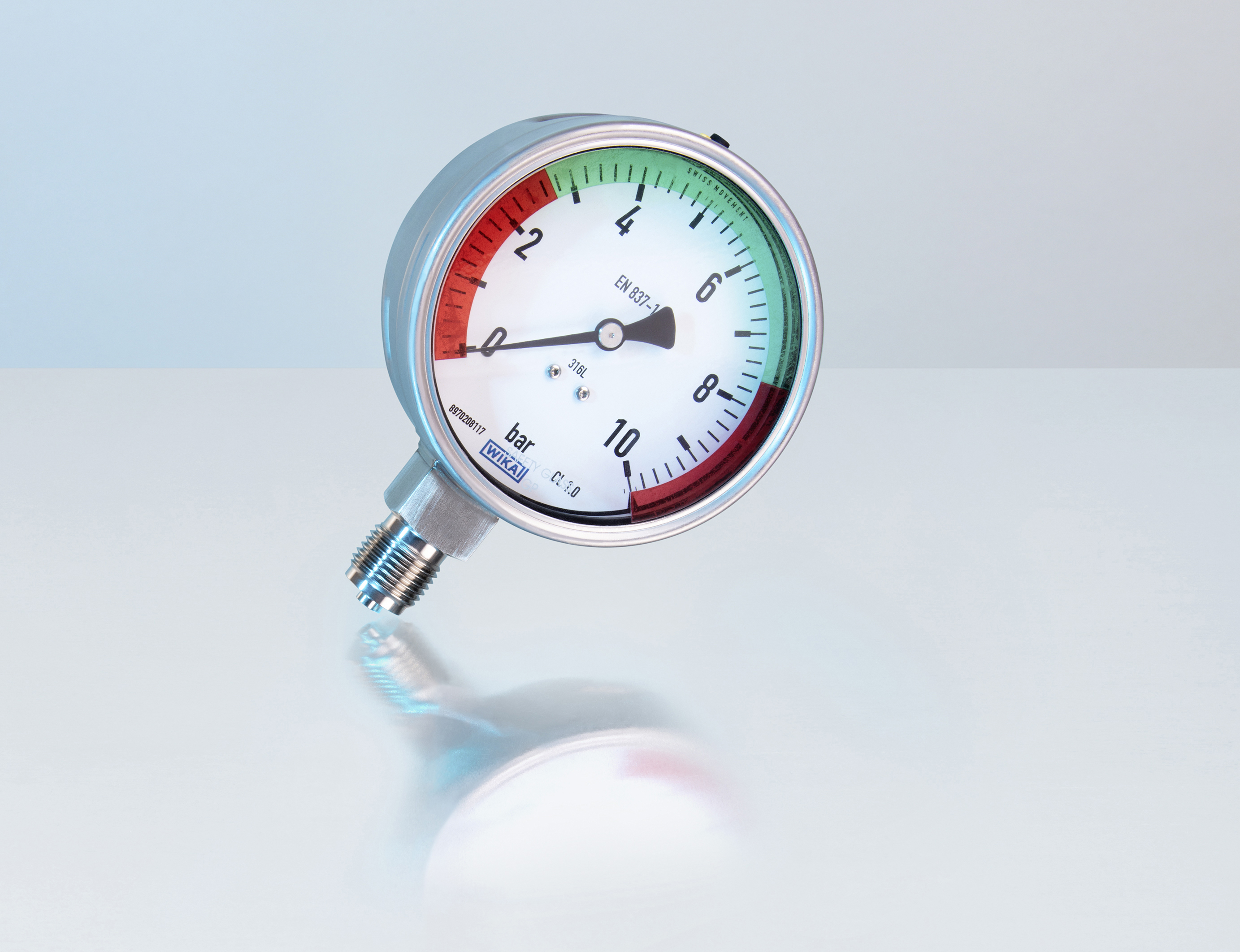 Редакция:WIKA Alexander Wiegand SE & Co. KGAndré Habel NunesMarketing ServicesAlexander-Wiegand-Straße 3063911 Klingenberg/GermanyTel. +49 9372 132-8010Fax +49 9372 132-8008010andre.habel-nunes@wika.comwww.wika.deWIKA press release 02/2019